Центральная БИБЛИОТЕКА им. Гасана-эфенди Алкадарского ОТМЕТИЛА ВСЕМИРНЫЙ ДЕНЬ ЗДОРОВЬЯВ сквере им. Сулейман-Стальского в с.Касумкент с участием школьников провели час здоровья «За здоровое поколение».В ходе беседы с библиотекарем ребята узнали, как соблюдать режим дня, личную гигиену, а также ежедневные занятия спортом.Для наглядного ознакомления была подготовлена плакаты с девизом «Вредным привычкам - Нет!, Здоровому образу жизни - Да!» и «Мы выбираем здоровье!».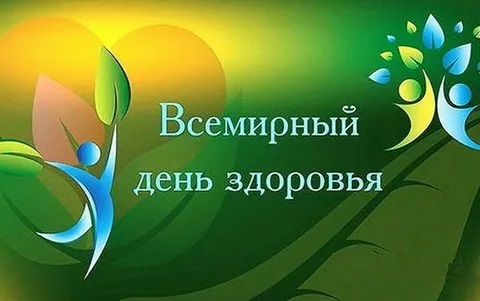 